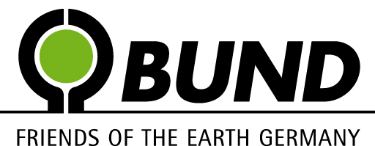 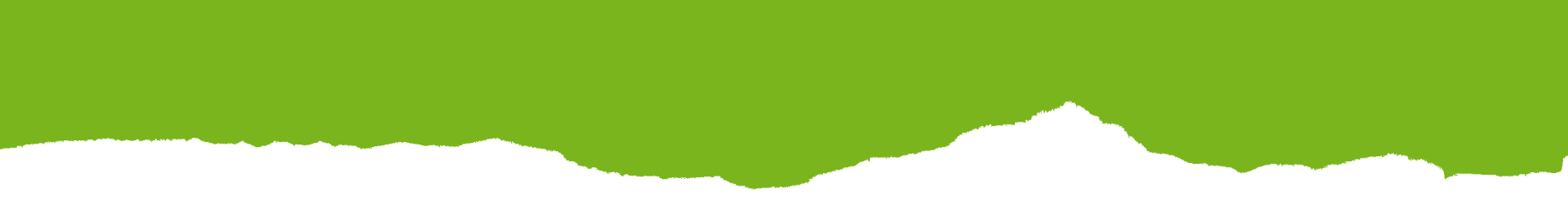 PresseinformationDatumBetreffÜberschriftTextFür Rückfragen: Ansprechpartner, Tel./ Mobil 